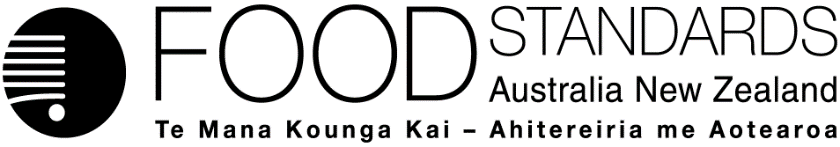 24 September 2019[94-19]Administrative Assessment Report – Application A1188Gibberellic acid as a processing aid DecisionChargesApplication Handbook requirementsConsultation & assessment timeframeDate received:  16 August 2019Date due for completion of administrative assessment:  6 September 2019Date completed:  Date received:  16 August 2019Date due for completion of administrative assessment:  6 September 2019Date completed:  Date received:  16 August 2019Date due for completion of administrative assessment:  6 September 2019Date completed:  Applicant:  Cargill Malt Asia Pacific Pty Ltd (Cargill)Applicant:  Cargill Malt Asia Pacific Pty Ltd (Cargill)Potentially affected standard:Standard 1.3.3, Schedule 18Brief description of Application:To approve the extension of use of gibberellic acid as a processing aid for all cereal grain germination (rather than just barley), retaining the limit of GMP. Brief description of Application:To approve the extension of use of gibberellic acid as a processing aid for all cereal grain germination (rather than just barley), retaining the limit of GMP. Potentially affected standard:Standard 1.3.3, Schedule 18Procedure:  General	Estimated total variable hours: Maximum 240 variable hours (Level 1) Reasons why:Seeking extension of use of already permitted processing aid.Provisional estimated start work:  May 2020Application accepted Date:  6 September 2019Has the Applicant requested confidential commercial information status? (tick ✔)	Yes 	 	No ✔Does FSANZ consider that the application confers an exclusive capturable commercial benefit on the Applicant?(tick ✔)	Yes		No ✔Does the Applicant want to expedite consideration of this Application?(tick ✔)	Yes ✔		No	Not known Which Guidelines within the Part 3 of the Application Handbook apply to this Application?3.1.1, 3.3.2 Is the checklist completed?(tick ✔)	Yes ✔		NoDoes the Application meet the requirements of the relevant Guidelines?  (tick ✔)	Yes ✔		No  Does the Application relate to a matter that may be developed as a food regulatory measure, or that warrants a variation of a food regulatory measure?(tick ✔)	Yes ✔		NoIs the Application so similar to a previous application or proposal for the development or variation of a food regulatory measure that it ought not to be accepted?(tick ✔)	Yes		No ✔Did the Applicant identify the Procedure that, in their view, applies to the consideration of this Application?(tick ✔)	Yes ✔		NoGeneral	Other Comments or Relevant Matters:NilProposed length of public consultation period:  6 weeksProposed timeframe for assessment General ProcedureCommence assessment (clock start)		       late-May 2020Completion of assessment & preparation of draft food reg measure	       late-September 2020Public comment		       early-October 2020Board to complete approval		       early-February 2021Notification to Forum		       early-March 2021Anticipated gazettal if no review requested			                           mid-April 2021